Tüm notlar 100 üzerinden verilecektir.1. madde not ortalaması Eğitmen sistemine “Vize-1” notu olarak girilecektir. 2. madde not ortalaması Eğitmen sistemine “Vize-2” notu olarak girilecektir. 3. madde not ortalaması Eğitmen sistemine “Vize-3” notu olarak girilecektir. 4. madde not ortalaması Eğitmen sistemine “Final” notu olarak girilecektir. Tarih: …../..../20…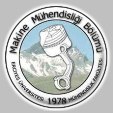 BİTİRME ÖDEVİ DEĞERLENDİRME FORMU(Bitirme Ödevi Jürileri ve Yürütücüsü tarafından doldurulacaktır)YBK F-04 V01012024Akademik Yıl:…………………     Yarıyıl:…………..Akademik Yıl:…………………     Yarıyıl:…………..Akademik Yıl:…………………     Yarıyıl:…………..Akademik Yıl:…………………     Yarıyıl:…………..Akademik Yıl:…………………     Yarıyıl:…………..Akademik Yıl:…………………     Yarıyıl:…………..Proje AdıÖğrenci Adı SoyadıÖğrenci No:Öğrenci No:DeğerlendirmeDeğerlendirmeDanışmanJüri Üye 2Jüri Üye 3OrtalamaBilgiye erişebilme (Literatür, Kaynak, yöntem araştırması), bilim ve teknolojideki gelişmeleri izleme ve kendini sürekli yenileme Bilgiye erişebilme (Literatür, Kaynak, yöntem araştırması), bilim ve teknolojideki gelişmeleri izleme ve kendini sürekli yenileme Etik ilkelerin sorumluluğunu kavrama ve uygun davranmaEtik ilkelerin sorumluluğunu kavrama ve uygun davranmaBireysel çalışma, Türkçe sözlü ve yazılı etkin iletişim kurma ve sunum yapabilmeBireysel çalışma, Türkçe sözlü ve yazılı etkin iletişim kurma ve sunum yapabilmeSistem, süreç, cihazı veya ürünü tasarlama ve modern tasarım yöntemlerini (yazılım, program v.b.) uygulamaSistem, süreç, cihazı veya ürünü tasarlama ve modern tasarım yöntemlerini (yazılım, program v.b.) uygulamaKomisyonu ÜyesiDanışmanJüri Üyesi 2Jüri Üyesi 3Adı Soyadı:İmza: